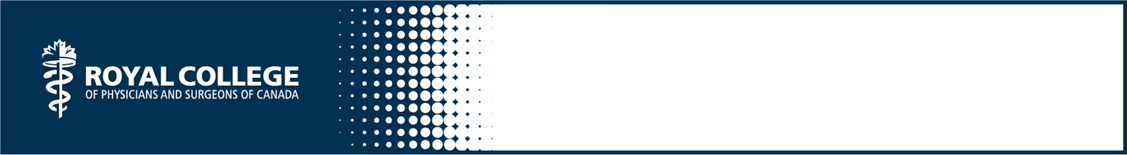 Understanding the roles and responsibilities of others The content below was adapted from The CanMEDS Collaborator Toolkit: Teaching and Assessing the Collaborator Role, originally produced by S Glover Takahashi, D Martin and D Richardson for the Royal College of Physicans and Surgeons of Canada. You may use, reproduce and modify the content for your own non-commercial purposes provided that your modifications are clearly indicated and you provide attribution to the Royal College.  The Royal College may revoke this permission at any time by providing written notice. NOTICE:  The content below may have been modified from its original form and may not represent the opinion or views of the Royal College.To work effectively with physicians and other colleagues in the health professions, you need to understand and appreciate the professional roles and responsibilities of the people you work with. Many of the concerns underlying the “how to” of collaboration emerge from a lack of understanding of the professional roles and responsibilities of others. This exercise is designed to help you identify any gaps that you may have in your understanding.Instructions for Learners: Mark an X beside the roles that you feel you understand well enough to explain to others.Add a description for each role, including the skills and expertise that individuals in this role contribute to patient care.Add clarifying notes if or how ‘it depends’ on the work place context.Reflect on the roles that have no X next to them. Is it important to your practice and to the care of your patient that you understand these roles? If so, make the time to find out.ROLEXDESCRIPTIONPHYSICIANSPHYSICIANSPHYSICIANSMedical clerkPhysician’s assistantResidentFellowStaff physicianFamily physicianSpecialistOTHER HEALTH CARE PROFESSIONALSOTHER HEALTH CARE PROFESSIONALSOTHER HEALTH CARE PROFESSIONALSNurse practitionerAdvanced practice nurseRegistered nurseRegistered nurse assistantVenipuncturistCharge nurseNurse managerTriage officerAudiologistChiropodist and podiatristChaplainChiropractorDental hygienistDentistDenturistDieticianKinesiologistMassage therapistMedical laboratory technologistMedical radiation technologistMidwifeOccupational therapistOpticianOptometristParamedicPharmacistPhysiotherapistProsthetistPsychologistRespiratory therapistSocial workerSpeech pathologistOtherOtherCOMMUNITY RESOURCESCOMMUNITY RESOURCESCOMMUNITY RESOURCESIn-home patient careCommunity-based nursing careOtherOther PRACTICE SUPPORT SERVICESPRACTICE SUPPORT SERVICESPRACTICE SUPPORT SERVICESDietary serviceHousekeepingSecurityVolunteerUnit clerkBed coordinatorHealth recordsDictation/TranscriptionCentral supply room (CSR) serviceOtherOther 